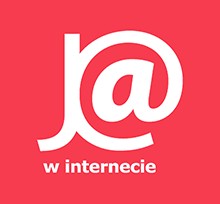 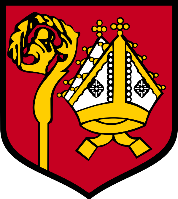 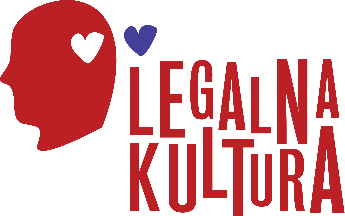 F O R M U L A R Z    C E N O W Y do zapytania ofertowego na Zakup komputerów przenośnych w projekcie 
pn.: „Ja w Internecie. Działania szkoleniowe na rzecz rozwoju kompetencji cyfrowych - Gmina Jastrząb”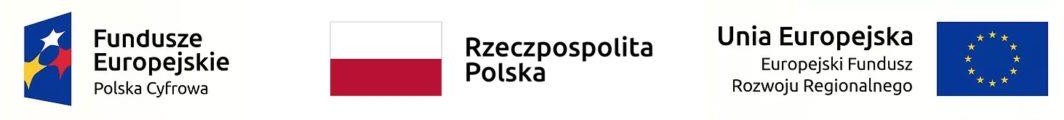 Projekt  pt. „Ja w internecie” jest      współfinansowany ze środków Europejskiego Funduszu Rozwoju Regionalnego i budżetu państwa.Lp.Przedmiot zamówieniaIlość szt.Producent / model / parametry techniczne oferowanego sprzętu(wypełnia Wykonawca)Cena jedn. brutto[PLN]Cena ogółem brutto[PLN]1Komputer przenośnyRAZEM:RAZEM:RAZEM:RAZEM:RAZEM:Podpisy osób uprawnionych do składania oświadczeń woli w imieniu Wykonawcy